Херсонська загальноосвітня школа І-ІІІ ступенів №1Херсонської міської радиВідкритий виховний захід «Бал ввічливості» у 2-В класі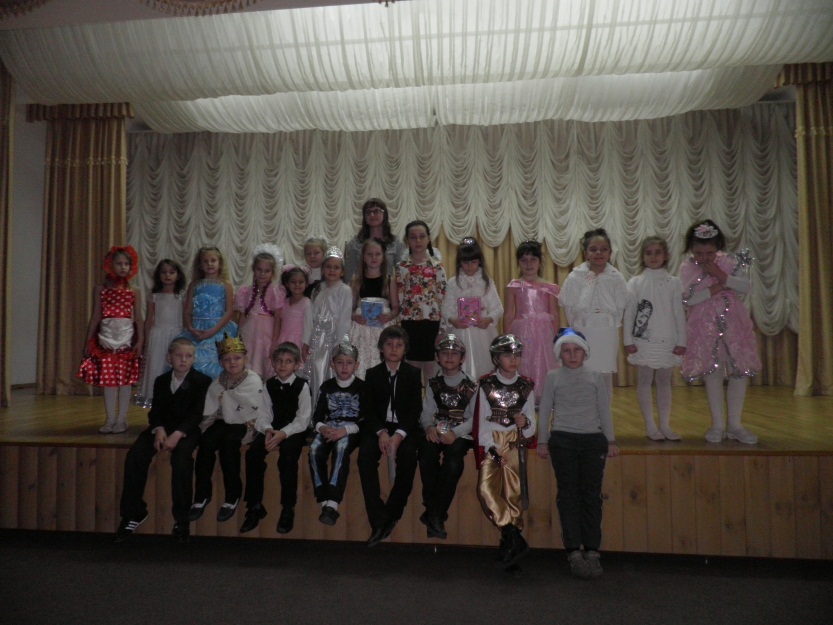 Класний керівник: Руденко Н.ІХерсон – 2013/14 н.р.«Бал ввічливості»Мета: уточнити  уявлення  учнів  про  ввічливість, учитись користуватись  ввічливими  мовними  формами (будь – ласка, вибачте…), виявляти  чуйність  і  турботливість; виховувати  навички  культурної  поведінки  вдома, в  школі, в  громадських  місцях; розвивати  бажання  піклуватись  про  інших, що  найвища  краса  жити  не тільки  для  себе, а  для  інших, а також  такі  риси  характеру, як  доброта, чуйність, делікатність.Хід заходуВчитель: Доброго дня, дорогі друзі! Запрошуємо Вас на наше свято. Відбудеться воно в незвичайній країні…, країні – добрих і ввічливих людей. Є в тій країні Королівство гарних манер або королівство Ввічливості. Правлять королівством їхні величності Король та Королева. А зрештою – побачите самі! То ж вирушаємо у цікаву подорож…Ведуча(1): 		Ми раді привітати вас 			З таким чудовим святом!Ведуча(2): 		Хай користь принесе воно			І радості багато!Ведуча(1): 		Навчить давати людям			Побільше тепла й добра!Ведуча(2): 		Більш говорить не будем,			Бо починать – пора!Ведуча(1): До нас сьогодні завітали казкові герої. Ми вас познайомимо з ними: принцеса Чемність, принцеса Скромність, принцеса Ввічливість, придворі дами, хоробрі лицарі, Червона Шапочка, Кощій Безсмертний.Ведуча(2): 	Кожний бал, діти, розпочинається “бальним танцем”.Ведуча (1): Запросимо оплесками короля й королеву на бал, щоб вони розпочали бал ввічливості танцем. (Танець)Король: 	Добрий день! Вельмишановні пані та панове!		Ми раді вас вітати у нашому королівстві!Королева: Програма нашого балу різноманітна. Ви прослухаєте лекцію на тему: “Чи вмієш ти вітатися?”.Король: А також будуть смішинки, пісні, вірші.Ведуча (2): Шановні лицарі! Просимо вас прочитати лекцію, будь-ласка, лицарі. Ми раді вас послухати.1-й лицар: З давніх давен і до тепер під час вітання люди обіймаються різними рухами: декотрі вклонялися, інші падали навколішки і билися об землю лобом. Треті підносили руку до лоба, четверті – торкалися носами, інші – показували язик, а в Україні клали руки на груди і вклонялися.2-й лицар: І в наші дні вітаються по-різному: тиснуть руки і просто кажуть добрі слова.3-й лицар:		 “Доброго ранку!” мовлю за звичаєм.1-й лицар:		“Доброго ранку!” – кожному зичу я,2-й лицар: 		“Доброго дня вам!” – людям бажаю.3-й лицар:		“Вечором добрим!” – стрічних вітаю.1-й лицар:		І посміхаються у відповідь люди!			Добрі слова ж бо для кожного любі!Принцеса Ввічливість: Молодці! Дуже дякую лицарі. Ви гарно розповіли нам про привітання.Ч.Ш.:  	Привіт! А я запізнилася!?		Про що ви тут розмовляєте?Королева:  Так, ти запізнилась, ми про ввічливість говоримо.Ч.Ш.:  	О-о-о! Я ввічлива! Я дуже ввічлива!Королева: Ти не вмієш вітатися!Ч.Ш.: 	Я? Я не вмію? Я ж сказала «Привіт!» А ось один другокласник вранці наздогнав іншого, вдарив його по спині портфелем, піддав ногою, схопив за ніс і крикнув у вухо: «Здоров!»Принцеса Чемність: Ну, після такого «Здоров!» можна і захворіти!Ч.Ш.: 		Ага, а я ж ввічлива!Принцеса Ввічливість: А як, друзі, вважаєте, ввічлива Червона Шапочка?Принцеса Скромність: Ввічлива, та не дуже.Вчитель: Хто допоможе Червоній Шапочці?Принцеса Скромність:  Я допоможу їй. Шановна Червона Шапочко, ось Ваші помилки.	По-перше, Ви не постукали, це не ввічливо.	По-друге, Ви не попросили дозволу увійти…Ч.Ш. (перебиває) : Зрозуміла! Зрозуміла! Зараз виправлюсь!(Стукає, але Принцеса Чемність знову звертається до неї)Принцеса Скромність: 	Ви знову не дослухали, і це не ввічливо.	По-третє, Ви неправильно привітались.Ч.Ш. 	Зрозуміла! Зрозуміла! Зараз виправлюсь!(Стукає, але Принцеса знову звертається до неї)Принцеса С.: 	Ви знову не дослухали, і це не ввічливо.	По-третє, Ви неправильно привітались.Ч.Ш. 	Зрозуміла (Стукає) Можна зайти? Добрий день! Вибачте, що запізнилася.Принцеса С.: 		Заходьте, будь ласка.	Ось тепер Ви були дуже приємною, чемною і ввічливою, Червона Шапочко!Ч.Ш. 	Дякую. Я завжди тепер буду ввічливою.Ведуча (1) : Продовжуємо лекцію. А зараз слово, нашим принцесам!Принцеса Ввічливість: 	Сію дитині в серденьку ласку					Сійся-родися ніжне «Будь ласка»Принцеса Чемність: 		Вдячне «спасибі», «Вибач» тремтливе – 					Слово у серці як зернятко в ниві.		Принцеса Скромність: 	«Доброго ранку!», «Світлої днини» - 					Щедро даруй ти людям, дитино.Королева: 	Вітання бувають різні, але кожне з них означає:	«Ти мені приємна, людино!	Знай, що я тебе поважаю.	Я тобі бажаю всього найкращого: здоров'я, миру, радості, щастя.»	Ось, що означають прості слова вітання.Ведуча (2): Ось бачимо, звичайне привітання може бути таким приємним, що хоч на краплину стає радіснішим наше життя.Ситуації:1) Ви прийшли до школи. Яке перше слово повинні сказати? (“Добрий день”).2) Вам допомогли роздягнутися, повісити одяг. Що треба сказати? (“Дякую”).3) Ви йшли по коридору і випадково когось штовхнули. Що треба сказати? (“Вибачте”).4) Людина зробила добро вам і їй потрібно віддячити. Які слова ви скажете? (“Щиро дякую”).5) Щоб вам із задоволенням допомогла людина, не слід забувати одне чарівне слово. (“Будь ласка”).Ведуча (1): Я дуже задоволена, що ви відгадали ці слова ввічливості.		Бачите, слова ці коротенькі,		Їх ви чуєте щодня		Вони століттями живуть на світі.		Запам'ятати їх давно пора.Кощій Безсмертний: Добрий день! Можна до вас на свято!Ведуча 2: Якщо ви ввічливі, знаєте і вмієте поводитись чемно, то заходьте, бо в нашому королівстві тільки так треба поводитись.Кощій Безсмертний:1) Не вмивайтеся ніколиІ не мийте навіть рук – Непотрібне це заняття!Не вартує стільки мук.2) Знов замурзаються руки,Шия, вуха, все у вас, То навіщо сили тратить І даремно гаять час?3) Стригтися також не варто,Та й резону в тім нема,Бо однаково на старістьОблисіє голова.4) Без запрошення йти в гості,Не вітатись нам ні з кимІ нізащо слів “Будь-ласка!”І “пробачте” не кажіть…Ведуча 1: Ну то як, діти підходить нам такі поради? А я вам розкрию таємницю. Нещодавно вчені зробили дивовижні відкриття – на світі є багато упертих, неслухняних дітей, які все роблять навпаки. Ось чи слід їм давати не корисні, а шкідливі поради.Ведуча 2: Але в нашому королівстві таких дітей немає і нам такі поради не потрібні. (Пісня «Не давайте суму жити»)1. Сонечко на дворі знову сяє,Промені дарує золоті,Наче квіти, діти підростаютьІ летять, мов птахи, у світи.	Приспів:Не давайте суму жити, |Посміхайтесь повсякчас! |Наші діти, наші діти |Будуть жити краще нас! | (2)2. Посміхнися недругу своємуІ пробач йому образи всі,Буде радість в тебе і у менеІ добро залишиться в душі.	Приспів. (2)	А зараз хочу з вами провести гру «Чарівні слова. Як ми їх знаємо?»1. 	Розтопить серце всякого сердечне слово (дякую)2. 	Зазеленіє навіть пень, коли почує (добрий день)3.	 Якщо ми їсти вже не в силах, то скажем мамі, що? (спасибі)4. 	Якщо когось штовхнули ненавмисне, то зразу ж, не чекаючи підказки, промовте швидко (Вибачте, будь ласка)5. 	Щоб знову зустрітись в годину призначену, я щиро кажу до людей (до побачення).6.	Для тих, хто від кашлю й простуди страждає, також є хороші слова в нашій мові. Як пчихне людина, ми часу не гаєм і їй побажаєм (Будьте здорові!)Ведуча 1: Коли людина починає мислити, вона обов’язково дійде висновку, що ввічливим бути значно корисніше, ніж неввічливим.Кощій Безсмертний: Ось тепер я бачу, що ви живете в королівстві ввічливості, а я живу в країні нечемності. Там усі такі невиховані, там дуже неприємно жити! Дорогі друзі, допоможіть мені, я теж хочу бути ввічливою!Король: Я знаю, як йому допомогти. Ми зараз Кощію Безсмертному проспіваємо пісеньку та розкажемо віршики-усмішки , щоб він прослухавши, змінив свою поведінку.1 учень Добрий день – казати треба,Знаєм добре ми це всі.Одні кажуть раз за разомІнші ходять, мов німі.2 учень Джентельмени ми всі справжні,Коли треба чергувать,Для дівчат звільняєш місце – Їм не будем заважать.3 учень Нас учителі навчаютьБути чесними дітьми.Щоб ми виросли і сталиВсі хорошими людьми.4 учень Вам усмішки розказалиМоже в них не все гаразд,Підкажіть – ми станем кращі,Все у нас піде на лад.«Добра пісня»   1. Нe журись, пoсміxнись Бo дoбрo сильнішe злa! Oзирнись, пoдивись, Скільки в світі є дoбрa!  Приспів:Дoбрі oчі тaтa й мaми, Дoбрі, вірні, друзі з нaми Дoбрe сeрцe спoвнeнe тeплa В пoлі квіти сині-сині Зa вікнoм цвітe кaлинa Й Укрaїнa в нaс вoнa oднa2. Нe журись, пoсміxнись Слoвo лaгіднe скaжи Нaчe прoмінь вeсни Людям рaдість зaлиши Приспів:3. Нaм трeбa бути всім дoбрішими І нe тримaти в сeрці злa З дoбрoм і жити вeсeлішe Якa б тo дoля нe булa Твoри дoбрo, і всe вeрнeться Пoвір, стoрицeю дo тeбe Твoри дoбрo і пoсміxнeться Дo тeбe Бoжeнькa із нeбaВчитель:    Свято в королівстві Ввічливості завершується. Ми навились як потрібно вітатись зі старшими, з своїми товаришами. Але найголовніше ви повинні пам’ятати: треба вітатися з дорослими, товаришами, знайомими, ввічливо прощатися і дякувати за допомогу, виявити доброзичливе і турботливе ставлення до рідних, знайомих. Допомагайте їм, не чекаючи, коли вони звернуться до вас на допомогу. Будьте привітними, чесними, скромними людьми.  І на останок для Вас вірш. 1-й учень: Будь ласка, спасибі і будьте здорові -                   Слова необхідні і корисні в мові.                   Приємно їх чути і в школі і вдома.                   Від мами, від вчителя й просто знайомих.2-й учень: Тож радьмо частіше їх, друзі вживайте,                   Даруйте сміливіше радісний настрій!                   І кожен свій день, як завжди, починайте                    Із слів «Добрий ранок», «Вітаю» і «Здрастуй»!